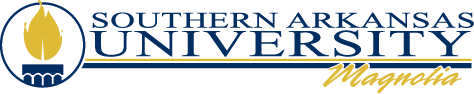 March 26, 2019Dear Summer Student,Welcome to the Upward Bound 2019 Summer Program at Southern Arkansas University. The summer program will begin June 9, 2019 and conclude July 19, 2018. Only students currently in the 10th and 11th grades will be allowed to attend the summer program. Before the summer program begins, parents/guardians and students will need to attend an orientation to discuss Upward Bound expectations. Orientation helps to ensure the safety of students and the success of the summer program. The Parent/Student summer orientation will take place on May 13, 2019 at 6:00 -7:30 p.m. in Foundation Hall, which is located in the Donald W. Reynolds Center on the SAU campus. This orientation is mandatory for all parents/guardians and students attending the Upward Bound summer program. The attached summer registration packet must be completed and returned to the Upward Bound program prior to April 10, 2019 for Wednesday students and April 6th for Saturday students. It is important that the correct classes are scheduled and t-shirts sizes are ordered well before the start of the summer program, which is why it is imperative that we receive the packet on the above dates.If you have any questions or concerns or are unable to make the orientation on May 13, 2019, please call the Upward Bound office at 870-235-4160 to make other arrangements. As always, we look forward to working together to ensure the success of each Upward Bound student. Sincerely,Carla WilliamsonDirector2019 Summer SurveyPlease indicate whether or not you plan to attend Upward Bound this summer: Yes    No      If no, please indicate the reason. If the student is attending any      Camps this summer, please provide documentation of this.__________________________________________________________________________________________________________If yes, indicate T-shirt size:  Small  Medium Large  X-Large  2X-Large  3X-Large  4X-LargeIf yes, indicate your choice(s) for roommate:		1st Choice_________________________________________		2nd Choice_________________________________________		3rd Choice_________________________________________REQUIRED MEDICAL HISTORY & CONSENT FOR TREATMENT – ALL CAMPSCamp child will be attending: UPWARD BOUND    Dates: June 9 thru July 19, 2019Child’s Name______________________________________ Date of birth_________________Age________ Street Address____________________________ City______________________State______ Zip____________ Parent/Guardian ______________________________________M phone#_______________________      	PM phone#______________________________IN CASE OF EMERGENCY, if parent cannot be reached, names of person to notify or to whom we release child:  Name(s)_____________________________________________________________________________AM phone#_________________________    PM phone#________________________________UNDER NO CIRCUMSTANCES SHOULD CHILD BE RELEASED TO:_________CIRCLE ALL CHILD HAS OR HAS HAD:Constipation	Bed Wetting	Sleepwalking		Swimmer’s/Abscessed ear		MumpsConvulsions	Homesickness	Asthma			Frequent Colds			NauseaTuberculosis	Chicken Pox	Heart Trouble		Scarlet Fever			PolioDiabetes		Measles		Bronchitis 		Appetite Loss 			Sinusitis	                      Glasses 		Contacts		Kidney Trouble		Frequent Sore Throat		Rheumatic Fever 			Of the above, these are current or recurring:__________________________________________ALLERGIES:   bee stings____     drugs_____     foods______     other______Recently exposed to contagious disease?   Y or N If yes, which?  ________________________Following three questions are for females only:Menstruates?  ____Yes ____NoMenstruation normal?  ____Yes ____No  If no, explain___________________________	If does not menstruate, student knows about it? ____Yes ____NoHas the student been hospitalized within past 5 years? ____Yes ____NoIf yes, explain______________________________________________________________ Describe physical conditions requiring restrictions for participating in camp programs______________________________________________________________________________
Are you being treated by a physician? ____Yes   ____No   If yes, please explain ____________________________________________________________________________________________________________________________________________________________REQUIRED MEDICAL HISTORY & CONSENT FOR TREATMENT – ALL CAMPSUpward Bound Student’s Name ___________________________________________________Address:____________________________    Phone number: ____________________________  Student’s Insurance Company________________________ Member number________________Student’s Insurance Company’s address_____________________________________________Family’s Physician____________________________ Phone Number_____________________Parent’s Insurance Company________________________ Member Number________________Parent’s Insurance Company’s address______________________________________________   Parent’s Insurance Phone number______________________________A copy of the student’s immunization records are required by the Department of Public Health(Immunization records must be attached with summer packet)Consent for Emergency Medical Treatment or Counseling Services:I do hereby give authority to adult staff to obtain or provide necessary emergency medical treatment or counseling services for my child in the event of an unforeseen crisis with the understanding that the family will be notified as soon as possible.Print Parent/Guardian Name_______________________________________________________Parent/Guardian Signature________________________________ Date____________________Prescription and Over-the-Counter Medication Policy:Prescription medications that are controlled substances will be dispersed by the University Health Services.When University Health Services is closed, the Upward Bound Hall Director or Assistant Hall director will dispense medications.Prescription medications that are controlled substances will be counted by the RN and a witness upon receipt, and counted again by the RN and a witness at the time of transfer of the medication back to the camp director.All medications dispensed by the University Health Services will be documented on a medication logPerson(s) to administer medication and any needed care when the University Services offices closed:Residence Hall DirectorAssistant Hall DirectorResidence Hall StaffIn Case of an Emergency, notify: (please print)Parent/Guardian:	____________________________Relationship		____________________________Phone:			____________________________Business Phone:	____________________________It is highly important that this form is completed in its entirety.  Copies of these records are given to the University Health Services for the benefit of your child while he/she is on the Southern Arkansas University campus.2019 Fall ClassesName __________________     		Grade level_____Please list or attach a class schedule for classes that you are enrolled to attend in the Fall of 2018.__________________________		___________________________________________________		___________________________________________________		___________________________________________________		___________________________________________________		_________________________Circle the extracurricular class you are most interested in attending:ART               DRAMA             DANCE2019 Over the Counter 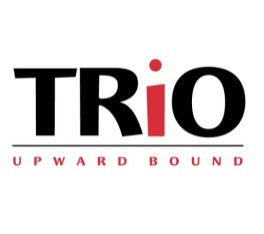 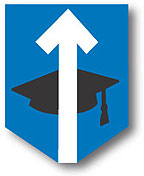 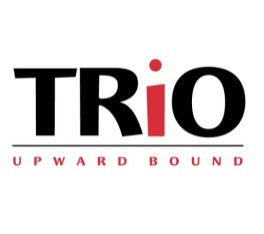 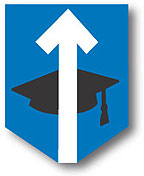 Medication AdministrationUpward BoundSouthern Arkansas UniversityThis is to verify that, ______________________________________, a student at the Upward Bound 2017 Summer Component has my permission to take or have administered to him/her the following OTC (over the counter) medication by the University Health Services, the Upward Bound Staff, or the Residence Hall Staff. Student CAN be administered the following OTC medication(Check all that apply):_____Tylenol				_____ Benadryl			_____ Gas-X_____ Ibuprofen			_____ Hydrocortisone			_____ Maalox_____ Aleve				_____ Calamine			_____ Tums_____ Aspirin				_____ Caladryl				_____ Pepcid AC_____ Advil									_____ Pepto-Bismol_____ Excedrin								_____ Imodium AD_____ Motrin_____ Midol/ PamprinOther/ Comments: ______________________________________________________________Parent/ Guardian Name (Please PRINT):_______________________________________Parent/ Guardian Signature: ____________________________ Date: _____________